KATA PENGANTAR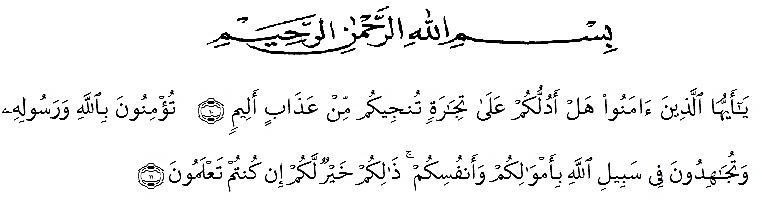 Artinya :“Hai orang-orang yang beriman, sukakah kamu Aku tunjukkan suatu perniagaanyang dapat menyelamatkan kamu dari azab yang pedih? (10)(Yaitu) kamu beriman kepada Allah dan Rasul-Nya dan berjihad di jalan Allah dengan harta dan jiwamu. Itulah yang lebih baik bagimu jika kamu mengetahuinya(11).” (QS. Ash-Shaff: 10-11).Segala puji bagi Allah yang telah melimpahkan segala karunia-NYA kepada peneliti sehingga peneliti dapat menyelesaikan Proposal skripsi yang berjudul “Pengembangan Media Pembelajaran Lift The Flap Book Pada Tema Peduli Terhadap Mahkluk Hidup Di Kelas IV SD” Dengan Lancar tanpa kendala yang berarti. Shalawat serta salam semoga selalu tercurahkan kepada Nabi Muhammad SAW, yang senantiasa membawa kita dari zaman jahiliyah ke zaman yang penuh ilmu dan iman.Puji dan Syukur kehadirat Allah Subhanahu Wa Ta‟ala atas limpahan kasih dan karunia-Nya sehingga peneliti dapat menyelesaikan proposal sesuai dengan waktu yang sudah direncanakan. Penyelesaian penelitian proposal ini tidak terlepas dari bantuan berbagai pihak.Penulis menyadari sepenuhnya bahwa proposal skripsi ini jauh dari kesempurnaan dan perlu pengembangan dan kajian lebih lanjut. Oleh karena itu segala kritik dan saran yang sifatnya membangun akan penulis terima demi penyempurnaan proposal skripsi ini dan penulis berharap agar proposal skripsi ini dapat memberikan manfaat bagi berbagai pihak.	Pada kesempatan ini penulis mengucapkan terimakasih yang sebesar-besarnya kepada pihak yang telah memberikan bantuan dan motivasi baik dalam bentuk moril maupun materil sehingga proposal ini dapat diselesaikan dengan baik. Terimakasih khususnya saya sampaikan kepada :Bpk. Dr. KRT. Hardi Mulyono K. Surbakti, SE. MA selaku rektor Universitas Muslim Nusantara Al-Washliyah Medan.Bpk. Dr. Samsul Bahri, M.Si selaku Dekan Fakultas Keguruan dan Ilmu Pendidikan Universitas Muslim Nusantara Al-Washliyah Medan.Bpk. Sujarwo, M.Pd selaku ketua Program Studi Pendidikan Guru Sekolah Dasar Universitas Muslim Nusantara Al-Washliyah Medan.Ibu Beta Rapita Silalahi, S.Pd., M.Pd. selaku dosen pembimbing yang telah meluangkan waktu di sela-sela kesibukan untuk memberikan bimbingan dan arahan selama proses penulisan proposal ini.Kepada seluruh Bapak/Ibu dosen Universitas Muslim Nusantara Al-Washliyah Medan yang telah memberikan ilmu yang bermanfaat bagi pengembangan wawasan keilmuan selama mengikuti perkuliahan dan penulisan proposal ini.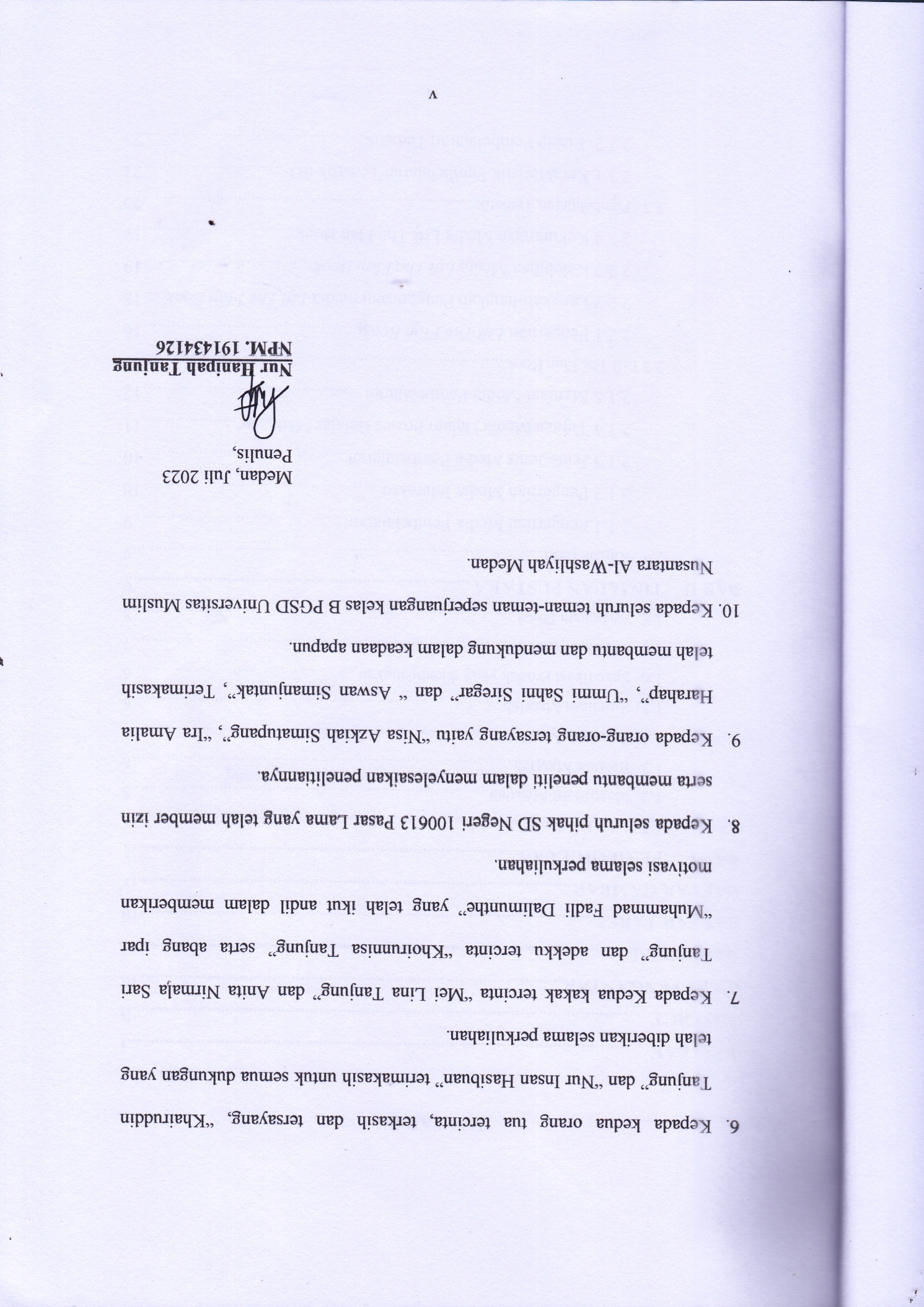 